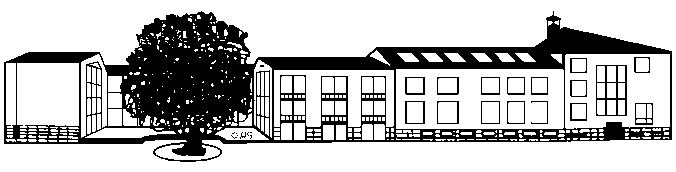 Freiherr-vom-Stein-SchuleSchulplatz 138518 GifhornTel  05371-3747,  Fax  05371-12083Mail: sekretariat@fvs-gf.deFreiherr-vom-Stein-Schule  Schulplatz 1  38518 Gifhorn                                                    25. August 2021Einladung zur Einschulung des 5. JahrgangsLiebe neue Schülerinnen und Schüler,sehr geehrte Erziehungsberechtigte!Wir freuen uns darauf, Euch und Sie am 02. September 2021 in der Freiherr-vom-Stein-Schule zur Einschulung begrüßen zu können.Wir treffen uns am 02.09.2021 um 08.35 Uhr im Lichtgang unserer Schule. Nach einer kurzen Begrüßung durch die Schulleitung wird die Klasseneinteilung verlesen. Anschließend begeben sich die Fünftklässlerinnen und Fünftklässler mit ihren Klassenlehrerinnen Frau Albrecht und Frau Meyer in die Klassenräume.Der Unterricht endet am 02.09.21 um 12.20 Uhr.Bitte beachten:Die Schule darf nur betreten, wer getestet, geimpft oder genesen ist.Für Schülerinnen und Schüler geben wir am 31.08. und am 01.09.21 in der Zeit von 11.00 Uhr bis 12.00 Uhr Testkits auf dem Vorplatz unserer Schule aus.Im Schulgebäude besteht Maskenpflicht.Mit freundlichen GrüßenDr. Eichner, Rektor